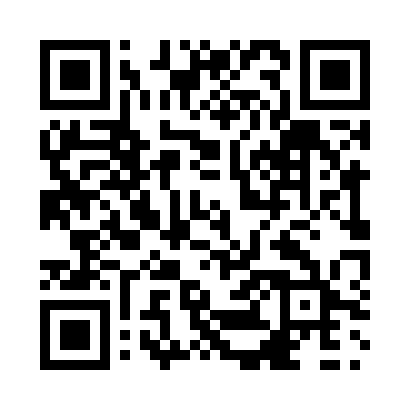 Prayer times for Hemmingford, Quebec, CanadaMon 1 Jul 2024 - Wed 31 Jul 2024High Latitude Method: Angle Based RulePrayer Calculation Method: Islamic Society of North AmericaAsar Calculation Method: HanafiPrayer times provided by https://www.salahtimes.comDateDayFajrSunriseDhuhrAsrMaghribIsha1Mon3:165:1212:586:208:4510:402Tue3:175:1212:596:208:4510:403Wed3:185:1312:596:208:4410:394Thu3:195:1412:596:208:4410:385Fri3:205:1412:596:208:4410:386Sat3:215:1512:596:208:4310:377Sun3:225:1612:596:208:4310:368Mon3:245:161:006:208:4210:359Tue3:255:171:006:208:4210:3410Wed3:265:181:006:198:4110:3311Thu3:275:191:006:198:4110:3212Fri3:295:201:006:198:4010:3113Sat3:305:211:006:188:3910:3014Sun3:325:211:006:188:3910:2815Mon3:335:221:006:188:3810:2716Tue3:355:231:016:178:3710:2617Wed3:365:241:016:178:3610:2418Thu3:385:251:016:178:3610:2319Fri3:395:261:016:168:3510:2120Sat3:415:271:016:168:3410:2021Sun3:425:281:016:158:3310:1822Mon3:445:291:016:158:3210:1723Tue3:465:301:016:148:3110:1524Wed3:475:311:016:138:3010:1425Thu3:495:321:016:138:2910:1226Fri3:515:341:016:128:2810:1027Sat3:525:351:016:128:2710:0928Sun3:545:361:016:118:2510:0729Mon3:565:371:016:108:2410:0530Tue3:575:381:016:098:2310:0331Wed3:595:391:016:098:2210:02